Муниципальное казенное дошкольное образовательное учреждение «Детский сад№7»г.АлагираПРОЕКТ«Дети Земли»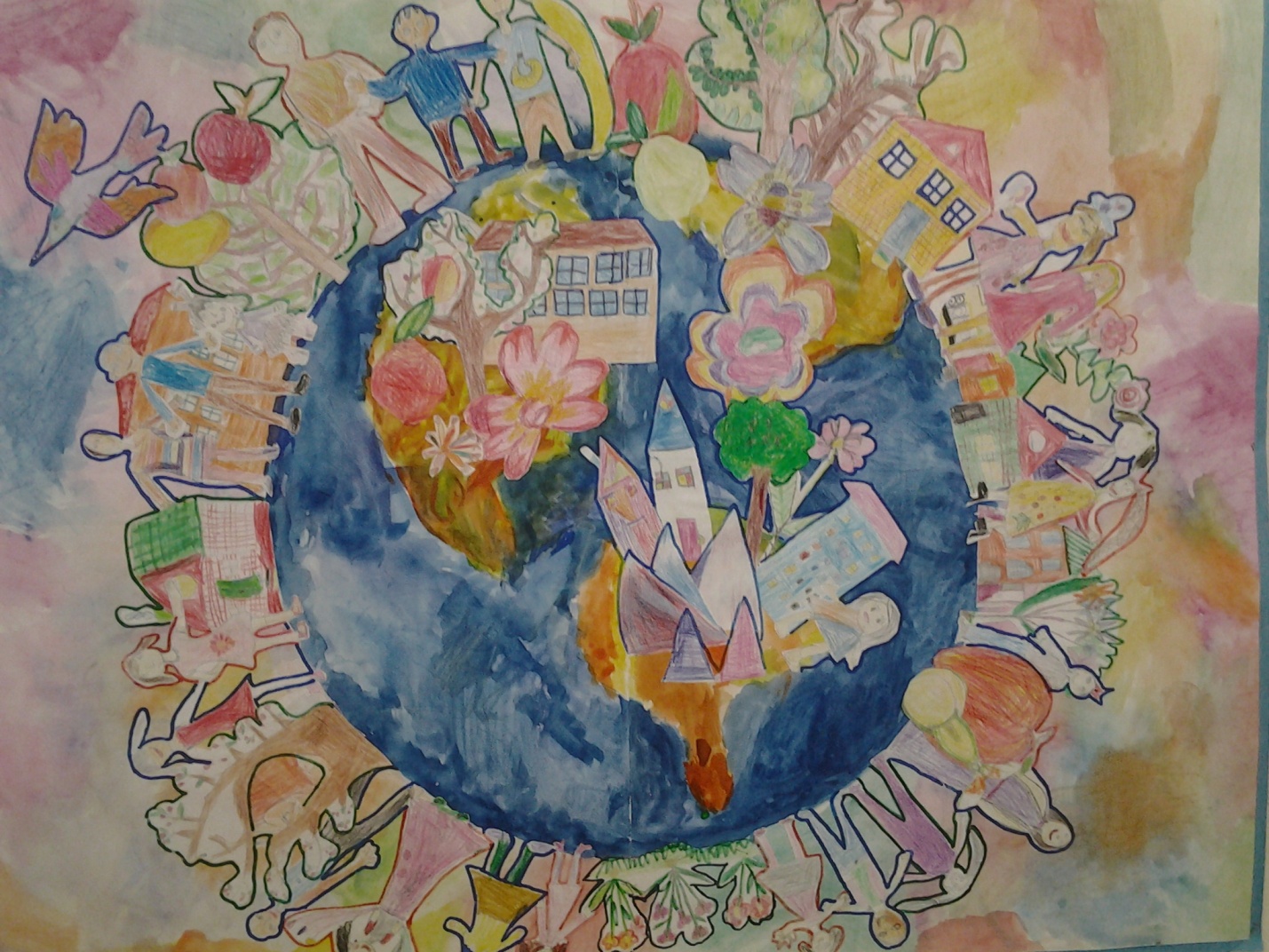 Актуальность:  Планета Земля – наш общий дом, и каждый человек, живущий в нем, должен заботливо и бережно относиться к нему, сохраняя его ценности и богатства. В дошкольный период закладывается первоначальное понимание некоторых аспектов взаимодействия человека с природой.                 Леса, озера, реки и моря – все это на Земле,                Природа дарит красоту всем людям и тебе!                Ты посмотри, как воздух чист, деревья зелены,                  В реке студеная вода, в глухом бору  грибы…                 Ты береги леса, поля от рубки и огня,                 Чтобы жила и процветала  матушка Земля!                 Наполнен красотой огромный шар земной,                  Так пусть наша Земля останется такой!В дошкольном детстве закладываются основы личности, в том числе и отношение к природе, к окружающему миру и поэтому экологическое воспитание детей я рассматриваю как нравственное воспитание, стараюсь достичь того, чтобы каждый ребенок осознал, что человек и природа взаимосвязаны, и поэтому забота о природе есть забота о человеке, о его будущем, а то, что наносит вред природе, наносит вред человеку, следовательно, действия, в результате  которых  разрушается общий для всех нас Дом, безнравственны.    Моя задача  заключается в том, чтобы совместно с родителями подвести детей к пониманию того, что все мы вместе, и каждый из нас в отдельности  в ответе за Землю, и каждый из нас может сохранять и приумножать ее красоту.Цель: воспитывать в детях гуманное отношение к природе, чувство ответственности за все живое на Земле.Задачи: - развивать у детей эстетические чувства, умение видеть красоту       природы , восхищаться ею.                  - воспитывать бережное отношение к миру природы                 - закреплять навыки разных видов изобразительной деятельности,                  -экспериментировать в нетрадиционных видах изобразительной               деятельности.Полученные результаты:  у детей повысился интерес к природным богатствам и красоте нашей планеты; совместная выставка детей и их родителей «Мусорная фантазия»; творческие работы детей как коллективные, так и индивидуальные в различных техниках и с использованием методов арт терапии.Работа с родителями:  участие в конкурсе для детей и родителейКонкурс для детей и родителей!На лучшую поделку из мусора « Мусорная фантазия»Прежде чем что то выбросить люди не задумываются над тем, сколько времени это будет мешать окружающим. Мусор переживет нас, если мы не найдем ему другое применение.    Бутылки, коробки  из-под сока, яичная скорлупа, старые пакеты, газеты – эти вещи обычно оказываются в урне. Ребята со своими родителями должны проявить фантазию и творчество и дать  мусору  вторую  жизнь. Сроки  проведения конкурса  с  9 марта по 27 марта 2017 года  Организатор конкурса воспитатель по изодеятельностиКайтмазова З.А.   Администрация  МКДОУ №7